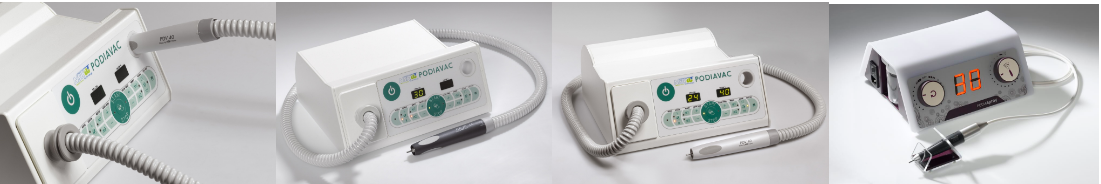 Сервис "Тест-драйв"Сервис «Тест-драйв» - возможность испытать интересующую Вас модель аппарата с пылесосом/спреем в работе без обязательств по покупке.Данный сервис действует только в городе Екатеринбург.Наш сотрудник доставит аппарат по указанному адресу, и вы сможете сделать одну процедуру аппаратного педикюра, оценив все возможности и преимущества аппарата.Если вы заинтересованы в услуге «Тест-драйв», то вам необходимо:1.    Выбрать удобный для вас день и время для сервиса «Тест-драйв», связаться с нами по телефонам: +7(343)3834177 или +7(982)6226613, согласовать выбранные даты и время. За день до назначенного времени с вами дополнительно свяжется наш менеджер для подтверждения участия в «Тест-драйве». Время сервиса «Тест-драйва»: с понедельника по пятницу с 10.00 по 18.00.2.    Вам необходимо приготовить кабинет и инструмент для проведения процедуры аппаратного педикюра и пригласить к назначенному времени свою модель.3.    В назначенный день и час к вам подъедет наш специалист.  Он проинформирует  вас о правильной эксплуатации и обслуживании аппарата, после чего вы приступите к процедуре педикюра. Наш специалист будет присутствовать в течение всего времени выполнения процедуры аппаратного педикюра.4.    После проведения процедуры  вам необходимо подписать бланк о том, что вы прошли сервис «Тест-драйв» и оставить отзыв о используемом аппарате.Если у Вас остались еще вопросы, свяжитесь с нами за более подробной информацией по тел.: +7(343)3834177 или +7(982)6226613.